JEDILNIK (1. 9. 2020 do 4. 9. 2020)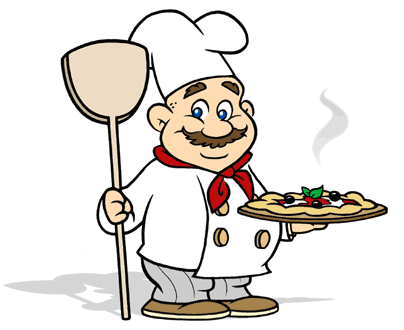 DOBER TEK!Pridržujemo si pravico do spremembe jedilnika. Otroci v vrtcu in otroci z dietami imajo prilagojen jedilnik.V vrtcu in šoli delimo nesladkan čaj, vodo.Jedi, obarvana zeleno, vsebujejo živila lokalnega izvora.JEDILNIK (7. 9. 2020 do 11. 9. 2020)  DOBER TEK!Pridržujemo si pravico do spremembe jedilnika. Otroci v vrtcu in otroci z dietami imajo prilagojen jedilnik.V vrtcu in šoli delimo nesladkan čaj, vodo.Jedi, obarvana zeleno, vsebujejo živila lokalnega izvora.JEDILNIK  (14. 9. 2020 do 18. 9. 2020)  DOBER TEK!Pridržujemo si pravico do spremembe jedilnika. Otroci v vrtcu in otroci z dietami imajo prilagojen jedilnik.V vrtcu in šoli delimo nesladkan čaj, vodo.Jedi, obarvana zeleno, vsebujejo živila lokalnega izvora.JEDILNIK  (21. 9. 2020 do 25. 9. 2020)  DOBER TEK!Pridržujemo si pravico do spremembe jedilnika. Otroci v vrtcu in otroci z dietami imajo prilagojen jedilnik.V vrtcu in šoli delimo nesladkan čaj, vodo.Jedi, obarvana zeleno, vsebujejo živila lokalnega izvora.JEDILNIK  (28. 9. 2020 do 30. 9. 2020)  	DOBER TEK!Pridržujemo si pravico do spremembe jedilnika. Otroci v vrtcu in otroci z dietami imajo prilagojen jedilnik.V vrtcu in šoli delimo nesladkan čaj, vodo.Jedi, obarvana zeleno, vsebujejo živila lokalnega izvora.TOREK: 1. 9. 2020Malica: žemlja, zelenjavna salama, kumarice, čajAlergeni: 1, 7, 10Kosilo: zelenjavna bistra juha, riž Tri žita, telečje kocke v omaki, zeljna solataAlergeni: 1, 7, 12SREDA: 2. 9. 2020Malica: črn šolski kruh, maslo, med, čaj, breskevAlergeni: 1, 7, medKosilo: porova juha, makaronovo meso, radič s krompirjemAlergeni: 1, 3, 7, 12ČETRTEK: 3. 9. 2020Malica: mlečna štručka, jogurt v lončku, bananaAlergeni: 1, 7Kosilo: bučna juha, štruklji, piščančji medaljoni v naravni omaki, zelena solataAlergeni: 1, 7, 12PETEK: 4. 9. 2020Malica: mešani kruh, jetrna pašteta, sveža paprika, čajAlergeni: 1, 4, 7, konzervansKosilo: fižolova juha, krompir v kosih, riba postrv, limona, rdeča pesaAlergeni: 1, 4, 7, 10PONEDELJEK: 7. 9. 2020Malica: kruh z orehi, ementaler,  paradižnik, čajAlergeni: 1, 7, orehi Kosilo: šolska enolončnica, domače šolsko pecivo, kruhAlergeni: 1, 3, 7TOREK: 8. 9. 2020Malica:  buhtelj, kompotAlergeni: 1, 7, 12Kosilo: milijonska juha, kruhova rezina, govedina po vrtnarsko, stročji fižol v solatiAlergeni: 1, 3, 7, 12SREDA: 9. 9. 2020Malica: ovsen kruh, kuhan pršut, čaj, marelicaAlergeni: 1, 7Kosilo: pire krompir, čufti v paradižnikovi omaki, zelena solata, sladoledAlergeni: 1, 3, 7, lahko 5, 6, 8ČETRTEK: 10. 9. 2020Malica: pisan kruh, tuna, čebula, paradižnik, čaj  Alergeni: 1, 4, 7Kosilo: grahova juha, mlinci, pečena svinjska ribica, bučke v omakiAlergeni: 1, 3, 7PETEK: 11. 9. 2020Malica: sirovka, bela kava, grozdjeAlergeni: 1, 7Kosilo: boranja, šolsko pecivo, različen kruh, vodaAlergeni: 1, 3, 7PONEDELJEK: 14. 9. 2020Malica: polnjena štručka, čaj, sadjeAlergeni: 1, 7Kosilo: milijonska juha, telečji zrezki v omaki, riž parboiled, zelena solataAlergeni: 1, 7, 12TOREK: 15. 9. 2020Malica: Ovseni/koruzni kosmiči, mleko, bananaAlergeni: 1, 7, 12Kosilo: goveji golaž, polenta, paradižnik v solati s papriko, hruškaAlergeni: 1, 7, 12SREDA: 16. 9. 2020Malica:  žemlja, salama, kumare, čaj, slivaAlergeni: 1, 7, 10Kosilo: porova juha, pire krompir, štefani pečenka, dušeno zeljeAlergeni: 1, 3, 7ČETRTEK: 17. 9. 2020Malica: polnozrnata bombeta, jogurt, jabolkoAlergeni: 1, 7Kosilo: ričet, domača jabolčna pita, različne vrste kruhaAlergeni: 1, 3, 7PETEK: 18. 9. 2020Malica: ovsen kruh, mesno-zelenjavni namaz, čaj, jabolkoAlergeni: 1, 7Kosilo: fižolova juha, pražen krompir, dušena govedina, hrenova priloga, rdeča pesaAlergeni: 1, 3, 7, 10PONEDELJEK: 21. 9. 2020Malica: pisan kruh, domač ribji namaz, paprika, čaj, marelicaAlergeni: 1, 4, 7Kosilo: brokoli juha, piščančja bedra, mlinci, zelena solata s koruzoAlergeni: 1, 7, 12TOREK: 22.  9. 2020Malica: pirina štručka, skuta, slive, čajAlergeni: 1, 7, 12Kosilo: zeljna enolončnica z govejim mesom, kruh, palačinkeAlergeni: 1, 7, 12SREDA: 23. 9. 2020Malica:  hot dog štručka, hrenovka, gorčica, čaj, breskevAlergeni: 1, 7, 10Kosilo: juha prežganka, peresniki, paprikaš, paradižnikova solata z rukoloAlergeni: 1, 3, 7, 12ČETRTEK: 24. 9. 2020Malica: orehova blazinica, čaj, slivaAlergeni: 1, 7Kosilo: goveja juha z rezanci, svinjski zrezek v omaki, štruklji, zeljna solata s fižolomAlergeni: 1, 3, 7PETEK: 25. 9. 2020Malica: koruzna štručka, kakav/čaj, grozdjeAlergeni: 1, 7Kosilo: špinačna kremna juha, krompirjeva solata, riba postrv, limonaAlergeni: 1, 4, 7, 12PONEDELJEK: 28. 9. 2020 Malica: sendvič, čaj, melonaAlergeni: 1, 7Kosilo: korenčkova juha, njoki, omaka z gobami, mešana solataAlergeni: 1, 7, 12TOREK: 29. 9. 2020Malica: črn kruh, medeni namaz, bela kava, jabolkoAlergeni: 1, 7, medKosilo: zelenjavna juha polnjene paprike, krompir v kosih, bananaAlergeni: 1, 7, 12SREDA: 30. 9. 2020Malica: mlečni kifelj, lokalni jogurt, breskevAlergeni: 1, 7Kosilo: enolončnica, šolsko pecivo, kruh, vodaAlergeni: 1, 7, 12